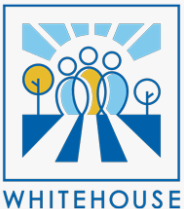 Whitehouse PupilICT Acceptable Use AgreementThis is how we stay safe when we use computers:I will ask a teacher or suitable adult if I want to use the computers or equipmentI will only use activities that a teacher or suitable adult has told or allowed me to use.I will take care of the computer and other equipment.I will ask for help from a teacher or suitable adult if I am not sure what to do or if I think I have done something wrong.I will tell a teacher or suitable adult if I see something that upsets me on the screen.I know that if I break the rules I might not be allowed to use ICT equipment.I will keep my username and password safe and secure - I will not share it, nor will I try to use any other person’s username and password.Signed (child):						Signed (parent):						Date:			..........................................................................